О внесении изменений в Устав Атнарского сельского поселения Красночетайского района Чувашской РеспубликиВ соответствии принятия Федеральных  законов от 02.08.2019г. « 283 –ФЗ « О внесении  изменений в Градостроительный кодекс Российской Федерации  и отдельные законодательные акты Российской Федерации» и от 01.05.2019г. №87 –ФЗ « О внесении изменений в Федеральный закон « Об общих принципах  организации местного  самоуправления в Российской Федерации»    Собрание депутатов Атнарского сельского поселения Красночетайского района Чувашской Республики решило:1. Внести в Устав Атнарского сельского поселения Красночетайского района Чувашской Республики, принятый  решением Собрания депутатов Атнарского  сельского поселенияКрасночетайского района Чувашской Республики  от 06.07.2012 № 1, (с изменениями, внесенными решениями Собрания депутатов Атнарского сельского поселения Красночетайского района Чувашской Республики от (с изм. от 10.04.2013 г. №1, 12.08.2013г. №1, 10.12.2013г.  №2, 17.04.2014г. №1, 14.11.2014г. № 1, 08.06.2015 №1, 15.12.2015 №2, 31.03.2016 №1, 25.05.2016 №1, 20.09.2016 №1, 06.04.2017 №1, 07.09.2018 №1 , 28.03.2019 №2) следующие изменения:1) пункт 23 части 1 статьи 7 после слов "территории, выдача" дополнить словами "градостроительного плана земельного участка, расположенного в границах поселения, выдача";2) пункт 5 статьи 9 признать  утратившим силу;3) дополнить статьей 13.1 следующего содержания:"Статья 13.1. Сход граждан1. В случаях, предусмотренных Федеральным законом от 6 октября 2003 г. № 131-ФЗ "Об общих принципах организации местного самоуправления в Российской Федерации", сход граждан может проводиться:1) в населенном пункте по вопросу изменения границ  Атнарского сельского поселения, влекущего отнесение территории указанного населенного пункта к территории другого поселения;2) в населенном пункте, входящем в состав  Атнарского сельского поселения,  по вопросу введения и использования средств самообложения граждан на территории данного населенного пункта;3) в сельском населенном пункте по вопросу выдвижения кандидатуры старосты сельского населенного пункта, а также по вопросу досрочного прекращения полномочий старосты сельского населенного пункта.2. Сход граждан правомочен при участии в нем более половины обладающих избирательным правом жителей населенного пункта или сельского поселения. В случае, если в населенном пункте отсутствует возможность одновременного совместного присутствия более половины обладающих избирательным правом жителей данного населенного пункта, сход граждан в соответствии с настоящим Уставом, проводится поэтапно в срок, не превышающий одного месяца со дня принятия решения о проведении схода граждан. При этом лица, ранее принявшие участие в сходе граждан, на последующих этапах участия в голосовании не принимают. Решение схода граждан считается принятым, если за него проголосовало более половины участников схода граждан.";4) пункт 12 части 8 статьи 22изложить в следующей редакции:"12) преобразования  Атнарского сельского поселения, осуществляемого в соответствии с частями 3, 3.1-1, 5, 7.2 статьи 13 Федерального закона от 6 октября 2003 г. № 131-ФЗ "Об общих принципах организации местного самоуправления в Российской Федерации", а также в случае упразднения  Атнарского сельского поселения;";5) статью 26 изложить в следующей редакции:"Статья 26. Депутат Собрания депутатов  Атнарского сельского поселения.1. Полномочия депутата Собрания депутатов  Атнарского сельского поселения начинаются со дня его избрания и прекращаются со дня начала работы Собрания депутатов  Атнарского сельского поселения нового созыва.2. Депутаты Собрания депутатов  Атнарского сельского поселения осуществляют свои полномочия на непостоянной основе.3. Статус депутата Собрания депутатов  Атнарского сельского поселения устанавливается Федеральным законом от 6 октября 2003 г. № 131-ФЗ "Об общих принципах организации местного самоуправления в Российской Федерации";4. Депутат Собрания депутатов  Атнарского сельского поселения должен соблюдать ограничения, запреты, исполнять обязанности, которые установлены Федеральным законом от 25 декабря 2008 г. № 273-ФЗ "О противодействии коррупции" и другими федеральными законами. Полномочия депутата прекращаются досрочно в случае несоблюдения ограничений, запретов, неисполнения обязанностей, установленных Федеральным законом от 25 декабря 2008 г. № 273-ФЗ "О противодействии коррупции", Федеральным законом от 3 декабря 2012 г. № 230-ФЗ "О контроле за соответствием расходов лиц, замещающих государственные должности, и иных лиц их доходам", Федеральным законом от 7 мая 2013 г. № 79-ФЗ "О запрете отдельным категориям лиц открывать и иметь счета (вклады), хранить наличные денежные средства и ценности в иностранных банках, расположенных за пределами территории Российской Федерации, владеть и (или) пользоваться иностранными финансовыми инструментами", если иное не предусмотрено Федеральным законом "Об общих принципах организации местного самоуправления в Российской Федерации".К депутату Собрания депутатов  Атнарского сельского поселения, представившему недостоверные или неполные сведения о своих доходах, расходах, об имуществе и обязательствах имущественного характера, а также сведения о доходах, расходах, об имуществе и обязательствах имущественного характера своих супруги (супруга) и несовершеннолетних детей, если искажение этих сведений является несущественным, могут быть применены меры ответственности, предусмотренные частью 7.3.-1 статьи 40  Федерального закона от 6 октября 2003 г. № 131-ФЗ "Об общих принципах организации местного самоуправления в Российской Федерации".Порядок принятия решения о применении к депутату Собрания депутатов  Атнарского сельского поселения  мер ответственности, указанных в части 7.3-1 статьи 40 Федерального закона от 6 октября 2003 г. № 131-ФЗ "Об общих принципах организации местного самоуправления в Российской Федерации", определяется решением Собрания депутатов  Атнарского сельского поселения  в соответствии с законом Чувашской Республики.";6) пункт 3 части 1 статьи 32 изложить в следующей редакции:"3) преобразования  Атнарского сельского поселения, осуществляемого в соответствии с частями 3, 3.1-1, 5, 7.2 статьи 13 Федерального закона от 6 октября 2003 г. № 131-ФЗ "Об общих принципах организации местного самоуправления в Российской Федерации", а также в случае упразднения  Атнарского сельского поселения;".2. Настоящее решение вступает в силу после его государственной регистрации и официального опубликования.Председатель Собрания депутатов Атнарского  сельского поселения                                                                   Т.П.Семенова   Глава  Атнарского  сельского поселения                                                         А.А.НаумоваЧĔВАШ РЕСПУБЛИКИХĔРЛĔ ЧУТАЙ РАЙОНĔАтнар  ЯЛ ПОСЕЛЕНИЙЕНДЕПУТАТСЕН ПУХӐВЕ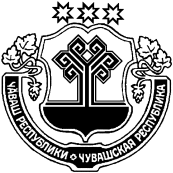 ЧУВАШСКАЯ РЕСПУБЛИКАКРАСНОЧЕТАЙСКИЙ РАЙОНСОБРАНИЕ ДЕПУТАТОВ АТНАРСКОГО СЕЛЬСКОГО ПОСЕЛЕНИЯЙЫШĂНУ2019çулхичукуйĕхĕн7-мĕшĕ  1№Атнар салиРЕШЕНИЕ07.11.2019 №1с. Атнары